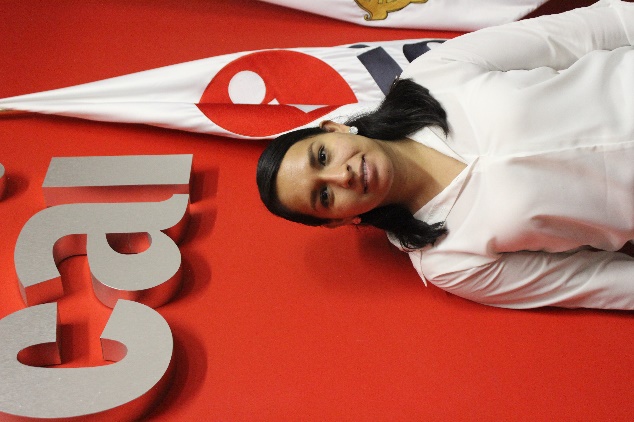 CLAVE/NIVEL DE PUESTOJD2Adscrita a la dirección general, • ACTUALMENTE• comisionada a la Dirección de Planeación y Fortalecimiento Institucional partir del 18 de mayo del 2022.Asistente de la Dirección General • ICAI • de octubre 2021- 2022. Asesora jurídica, en el Instituto Estatal de Educación para Adultos (IEEA), del 2015-2021.Auxiliar Administrativo, en el Instituto Nacional de Migración, Delegación Local en Piedras Negras, Coahuila del 2007-2008. Auxiliar del programa paisano, en el Instituto Nacional de Migración, Delegación Local en Piedras Negras del 2008-2010.Licenciada en Derecho, por la Universidad Autónoma de Piedras Negras (UAPN), Generación: 2008 – 2011.DIPLOMADOS:Diplomado en Presupuesto basado en Resultados, impartido por la Universidad Autónoma de México (UNAM) y la Secretaría de Hacienda y Crédito Público (SHCP), cursando.  Diplomado del Marco Integrado de Control Interno, impartido por la Auditoria Superior del Estado de Coahuila (ASEC) del 05 de septiembre al 23 de octubre de 2022.Diplomado a distancia de “Educación para personas jóvenes y adultas: Fundamentos básicos”, impartido por el Instituto Nacional para la Educación de los Adultos (INEA), del 1 de abril del 2019 al 15 de junio del 2020.Diplomado de la “Ley General de Responsabilidades Administrativas”, impartido por la Auditoria Superior del Estado de Coahuila (ASEC), del 8 de octubre al 10 de diciembre del 2018.CURSOSCurso “Corrupción” impartido por el Colegio de México, a través de la plataforma México X, del 17 de enero al 31 de diciembre del 2023.Curso “Las Violencias. Un abordaje desde la Salud”, duración del periodo comprendido 40 horas, del 27 de abril al 22 de diciembre del 2023).Certificado de Participación Ciberseguridad II, 09 de marzo del 2023 impartido por Política Digital INNOVACIÓN PÚBLICA CIAPEM.Curso: ¿Cómo entender el presupuesto? El gasto público a través de los datos, con una duración de 60 horas, impartido por la Unidad de Evaluación del Desempeño de la Secretaria de Hacienda y Crédito Público, a través de la plataforma México X, del 06 de marzo al 23 de abril de 2023.Taller de sensibilización: Igualdad, Inclusión y No Discriminación, del 06 de octubre del 2022, con una duración de 04 horas, impartido por SIDS.Curso “Virtual Gobierno Abierto Municipal”, para el desarrollado por el Programa de las Naciones Unidas para el Desarrollo (PNUD) México, con una duración de 16 horas del 02 septiembre del 2022.Curso “Claves para la atención pública sin discriminación”, del 2 al 15 de noviembre de 2020, con una duración de 10 horas.Curso “El ABC de la igualdad y la no discriminación”, realizado del 8 al 21 de junio de 2020, con una duración de 10 horas.“Curso Nacional de Vinculación de los Sistemas Nacionales Anticorrupción, Fiscalización y Transparencia”, el 21 de junio de 2018.Curso sobre los “Derechos Humanos de las víctimas de violación de género: los derechos humanos de los niños que viven en hogares en situación de violencia”, en la ciudad de Saltillo Coahuila, el 30 de noviembre del 2017.Curso “Evaluación del Control Interno”, impartido por la Auditoría Superior del Estado de Coahuila, de 26 de mayo del 2016.